ТАТАРСКИЙ РЕСПУБЛИКАНСКИЙ КОМИТЕТ ПРОФСОЮЗАРАБОТНИКОВ НАРОДНОГО ОБРАЗОВАНИЯ И НАУКИПРЕЗИДИУМП О С Т А Н О В Л Е Н И Е№ 10                                                                г.Казань                                     от 25 ноября 2016г.	Президиум Рескома профсоюза ПОСТАНОВЛЯЕТ:	1. Провести 16 декабря с.г. в г.Казани V Пленум Рескома профсоюза совместно с коллегией Министерства образования и науки РТ.	2. Утвердить следующую повестку дня совместного заседания Пленума Рескома и коллегии МОиН РТ:	- О выполнении обязательств отраслевого Соглашения между МОиН РТ и Татарским республиканским комитетом профсоюза работников народного образования и науки за 2014-2016гг. в 2016г.	- Принятие отраслевого Соглашения между МОиН РТ и Рескомом профсоюза на 2017-2019 годы.	- О Плане основных мероприятий Рескома на 2017г.	- Разное.	3. Контроль за выполнением данного постановления возложить на гл.специалистов Рескома Андрееву Т.А., Гафарову Г.А., гл.правового и технического инспекторов труда Бургуеву Д.И., Алексанова М.Е.ПРОФСОЮЗ РАБОТНИКОВ НАРОДНОГО ОБРАЗОВАНИЯ И НАУКИРОССИЙСКОЙ ФЕДЕРАЦИИО проведении и повестке дня V Пленума Рескома профсоюзаПредседатель Рескома профсоюза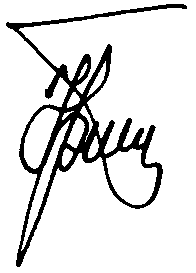           Ю.П. Прохоров